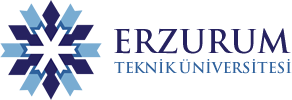 ERZURUM TEKNİK ÜNİVERSİTESİFEN FAKÜLTESİ 2018-2019 YAZ OKULUAÇILMASI  PLANLANAN  DERS  LİSTESİDersin AdıKredi / AKTSBölümBiyokimya-23/3MBGMoleküler Biyoloji4/5MBGGenetik Mühendisliği3/6MBGMoleküler Biyolojide Kullanılan Yöntemler 23/5MBGFizyoloji3/4MBGGenel Biyoloji 24/7MBGMoleküler Genetik4/5MBG